全国高校総体　東京都予選（個人戦）の結果報告　　　ソフトテニス部5/14-5/21に開催された全国高校総体予選（個人戦）では、決勝トーナメントに2ペアが進出しました。3年生にとっては高校最後で最大の個人戦です。２ペア以上が進出した都立高校は文京高校を含めて5校だけでした。６４本　　H・K　　　関東大会予選に次いで64本入り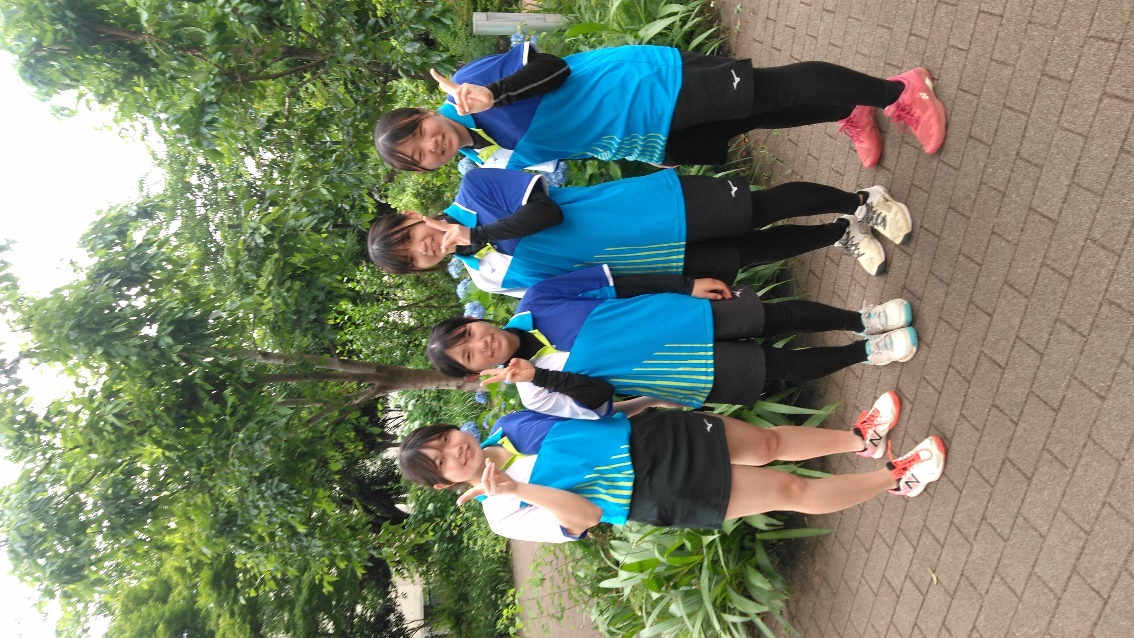 ６４本　　T・N　　　ソフトテニス4大大会の新人戦・新進戦・関東大会予選　　　　　　　　　　　　　　　すべての大会で64本入り皆様のご声援　ありがとうございます。